QUARANTE-TROISIÈME SESSION DE GROUPE DE TRAVAIL DE L’EXAMEN PERIODIQUE UNIVERSEL (EPU)-----------------------------------------------------------------------------------------------Monsieur le Président,La Côte d’Ivoire souhaite la cordiale bienvenue à la délégation des Emirats Arabes Unis et la félicite pour la promulgation de nombreuses lois fédérales, afin de garantir le respect des Droits de l’Homme, notamment l’égalité des sexes en matière de salaire et la protection contre la violence familiale. La délégation ivoirienne encourage les autorités émiraties à poursuivre leurs efforts et voudrait, dans un esprit constructif, faire les recommandations suivantes :inscrire le droit à l’éducation sans discrimination dans la Constitution ;abroger toutes les dispositions discriminatoires à l’égard des femmes dans la législation ; ratifier le protocole facultatif se rapportant à la convention contre la torture et autres peines ou traitements cruels, inhumains ou dégradant ;  abolir la peine de mort.Pour conclure, la Côte d’Ivoire souhaite plein succès aux Emirats Arabes Unis dans le cadre du présent examen.Je vous remercie.Mission Permanente de la Républiquede Côte d’Ivoire auprès de l’Office des Nations Unies à Genève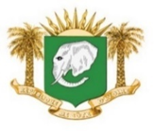      République de Côte d’Ivoire      Union-Discipline-TravailDECLARATION DE LA COTE D’IVOIRE A L’EPU DES EMIRATS ARABES UNIS---------------------Genève, le 8 mai 2023